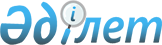 Об образовании Государственной инспекции по контролю за рациональным использованием цветных и черных металлов при Кабинете Министров Республики Казахстан
					
			Утративший силу
			
			
		
					Указ Президента Республики Казахстан от 15 марта 1995 г. N 2118. Утратил силу - Указом Президента РК от 9 января 2006 года N 1696 (U061696) (вводится в действие со дня подписания)



      В целях обеспечения государственного контроля и организации рационального использования цветных и черных металлов на предприятиях машиностроения, металлургии и в других отраслях, сохранения невозобновляемых природных ресурсов постановляю: 



      1. Образовать Государственную инспекцию по контролю за рациональным использованием цветных и черных металлов при Кабинете Министров Республики Казахстан на базе Среднеазиатской территориальной инспекции по контролю за рациональным использованием цветных и черных металлов в народном хозяйстве Министерства металлургии СССР. 



      Установить, что Государственная инспекция по контролю за рациональным использованием цветных и черных металлов при Кабинете Министров Республики Казахстан является правопреемником Среднеазиатской территориальной государственной инспекции по контролю за рациональным использованием цветных и черных металлов в народном хозяйстве Министерства металлургии СССР на территории Республики Казахстан. 



      2. Возложить на Государственную инспекцию по контролю за рациональным использованием цветных и черных металлов при Кабинете Министров Республики Казахстан осуществление контроля за рациональным использованием цветных и черных металлов на всех предприятиях в соответствии с действующим законодательством, а также участие совместно с таможенными службами в проверке установленного порядка вывоза на экспорт цветных и черных металлов, изделий из них, их лома и отходов. 



      3. Финансирование Государственной инспекции по контролю за рациональным использованием цветных и черных металлов при Кабинете Министров Республики Казахстан осуществлять за счет средств республиканского бюджета. 



      4. Государственному комитету Республики Казахстан по государственному имуществу делегировать Государственной инспекции по контролю за рациональным использованием цветных и черных металлов при Кабинете Министров Республики Казахстан права владения, пользования и управления имуществом, ранее закрепленным за Среднеазиатской территориальной государственной инспекцией по контролю за рациональным использованием цветных и черных металлов в народном хозяйстве Министерства металлургии СССР. 



      5. Кабинету Министров Республики Казахстан утвердить Положение 

о Государственной инспекции по контролю за рациональным использованием 

цветных и черных металлов при Кабинете Министров Республики

Казахстан и решить вопросы ее численности, финансового и

материально-технического обеспечения.

     6. Настоящий Указ вступает в силу со дня опубликования.

     Президент

Республики Казахстан

					© 2012. РГП на ПХВ «Институт законодательства и правовой информации Республики Казахстан» Министерства юстиции Республики Казахстан
				